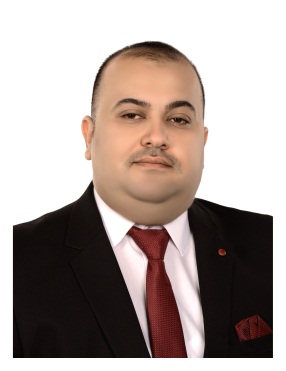 المعلومات الشخصية: الاسم : محمود معزز اسكندر الحديثيالحالة الاجتماعية: أعزب الجنسية : العراقيةمكان الميلاد: الانبار – حديثة 	تاريخ الميلاد: 11/ 6/ 1989العنوان - بغداد حي الخضراء- قرب مدرسة الخضراء الابتدائية الثانية التحصيل العلمي :ماجستير إعلام - التخصص صحافة استقصائية تلفزيونية / كلية الإعلام الجامعة العراقية تاريخ التخرج : 2019اللغات:العربية : الانجليزية : الشهادات:حاصل على شهادة التوفلTOEFL.lTP    في اللغة الانكليزية.حاصل على شهادة IC3  في قيادة الحاسوب الدولي.الدورات:دورة في قناة السومرية "التحرير الاخباري"و "المراسل التلفزيوني" 2008.دورة في كلية الإعلام- الجامعة العراقية "تحرير الاخبار" في عام 2008.دورة في قناة الرشيد الفضائية "التحرير الإخباري" 2009.دورة "مشروع تطوير قادة بغداد" الذي نظمها مجلس محافظة بغداد و اقيمت في كلية الإعلام 2014 .دورة "القائد الجامعي" مع شهادة مشاركة من المركز الوطني للتنمية والإبداع في 15-1-2-2015دورة "فن أدارة المواقع الالكترونية" في مركز الحاسبة والانترنيت في الجامعة العراقية 2015.دورة "الصحافة الاستقصائية" التي نظمتها النقابة الوطنية للصحفيين العراقيين في بغداد للمدة من 15- إلى 18/4- 2015المشاركة في برنامج اعداد سفراء السلام من اجل التعايش السلمي في العراق والحصول على لقب سفير السلام في العراق لعام 2015 من المركز العراقي لتطوير قدرات الشباب .دورة "التواصل المجتمعي" ( التواصل عبر مواقع التواصل الاجتماعي) في معهد صحافة الحرب والسلام IWPR2016 .دورة "كتابة الخبر الصحفي" التي نظمتها دائرة العلاقات والإعلام في وزارة التعليم العالي والبحث العلمي للمدة من 7-8/9/2016 .دورة "المراسل الحربي والتغطية الصحفية أثناء الحروب "التي أقامتها السفارة الأمريكية في بغداد 18/10/2016.دورة الصحافة الاستقصائية في مركز التعليم المستمر التابع لكلية الإعلام في 7-3-2017.الخبرات: عملت أكثر من عامين في قناة ديوان الفضائية بصفة سكرتير تحرير أخبار عام 2013 و2014.  عملت في قناة الجامعية الفضائية في تحرير الأخبار و إعداد البرامج في عامي 2014 و2015.عملت رئيساً لقسم الأخبار في قناة ديوان الفضائية 2016 ولغاية عام 2018. عملت في قناة nrt عربية في قسم الأخبار2019.عملت في عدد من المواقع العالمية كمراسل عن العراق منها موقع "إيران واير" ولدي عدد من التقارير المنشورة في المواقع .عملت مسؤول الموقع الالكتروني والصفحة الرسمية لكلية الإعلام الجامعة العراقية على مواقع التواصل الاجتماعي الفيس بوك وتويتر.  عملت مدير إعلام كلية الإعلام في الجامعة العراقية بتاريخ 8/9/2015 وإلى الآن.إعداد فلم وثائقي عن ظاهرة التسول الذي فاز في المركز الثالث في مهرجان الأفلام الوثائقية الذي تنظمه كلية الإعلام سنوياً من بين العشرات من الأفلام المشاركة في المهرجان عام 2011 مع شهادة مشاركة في المهرجان .التغطية الاعلامية لمهرجان الافلام الوثائقية الذي نظمته كلية الاعلام الجامعة العراقية لدعم النازحين العراقيين  والحصول على شهاده تقديرية من عمادة الكلية 2015.المشاركة في اعداد تقارير حلقات برنامج (مع كل ذي حق ) برنامج العدالة في متناول الجميع للوكالة الامريكية للتنمية الدولية بالتعاون مع جهات حكومية عراقية.عضو اللجنة الإعلامية للمؤتمر العلمي الثاني ( دور التعليم في التنشئة وبناء المجتمع ومناهضة الإرهاب والطائفية ) الذي نظمه ديوان الوقف السني للمدة       من 7 -8/11/2015 .عضو تحالف الإعلام الوطني لتحرير الموصل  22/10/ 2016.عضو اللجنة التحضيرية في المؤتمر العلمي الرابع لكلية الإعلام بعنوان الإعلام وثقافة التعايش السلمي الذي عقد في 3-4/4/2017.رئيس اللجنة الإعلامية في المؤتمر العلمي الرابع لكلية الإعلام بعنوان الإعلام وثقافة التعايش السلمي الذي عقد في 3-4/4/2017.عضو اللجنة الإعلامية للمؤتمر الدولي الثاني الموسوم رؤية استشرافية للتربية والتعليم في العراق للمدة من 3-4/10/2018.للاتصال :                   0771122125507903268670mahmoodmuazaz@gmail.com mahmod_m606@yahoo.com